QQQ – Statistics Yr2 - Chapter 1 – Correlation & RegressionTotal Marks: 21 
(21 = Platinum, 19 = Gold, 17 = Silver, 15 = Bronze) 1.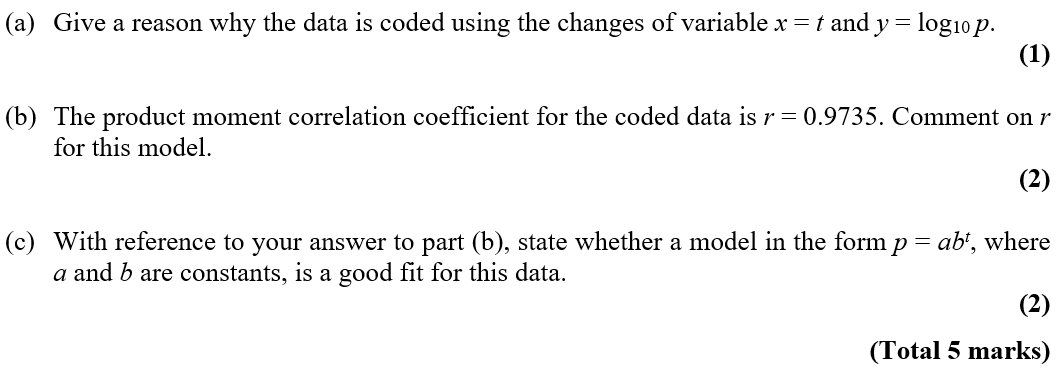 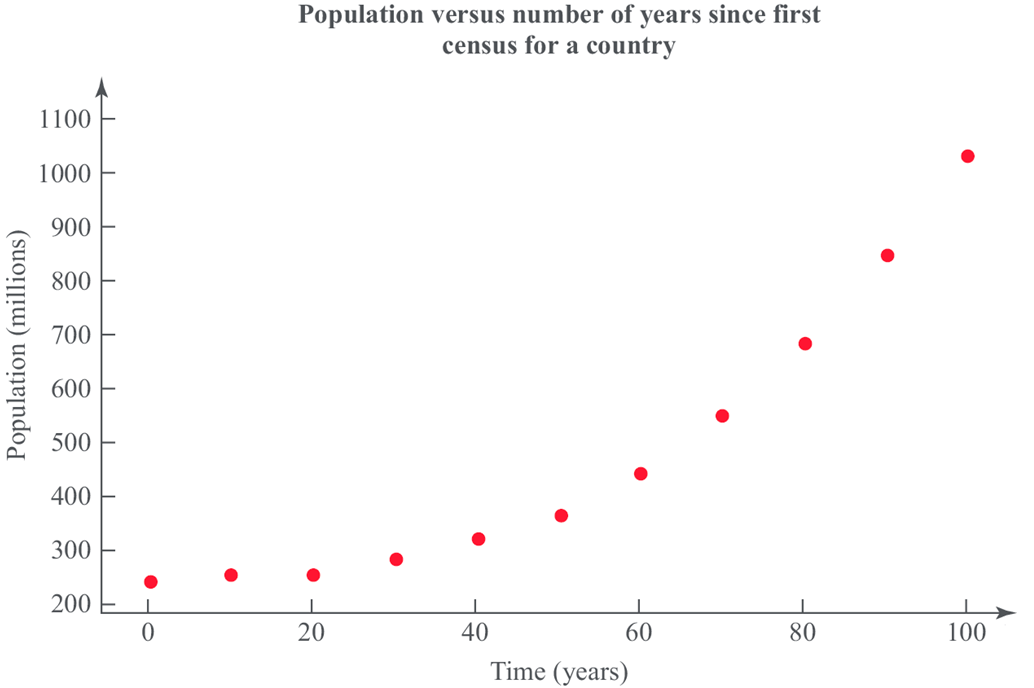 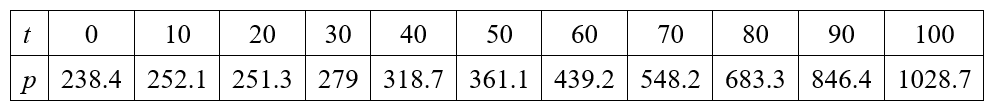 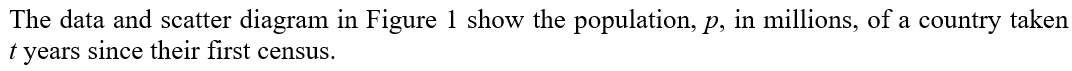 2.  To investigate if there is a correlation between daily mean pressure (hPa) and daily mean wind speed (kn) the location Hurn 2015 was randomly selected from:Camborne 2015	Camborne 1987Hurn 2015	Hurn 1987Leuchars 2015	Leuchars 1987Leeming 2015	Leeming 1987Heathrow 2015	Heathrow 1987.(Source: Pearson Edexcel  and A Level Mathematics data set.)The statistical software output for these data is shown in Figure 3 below.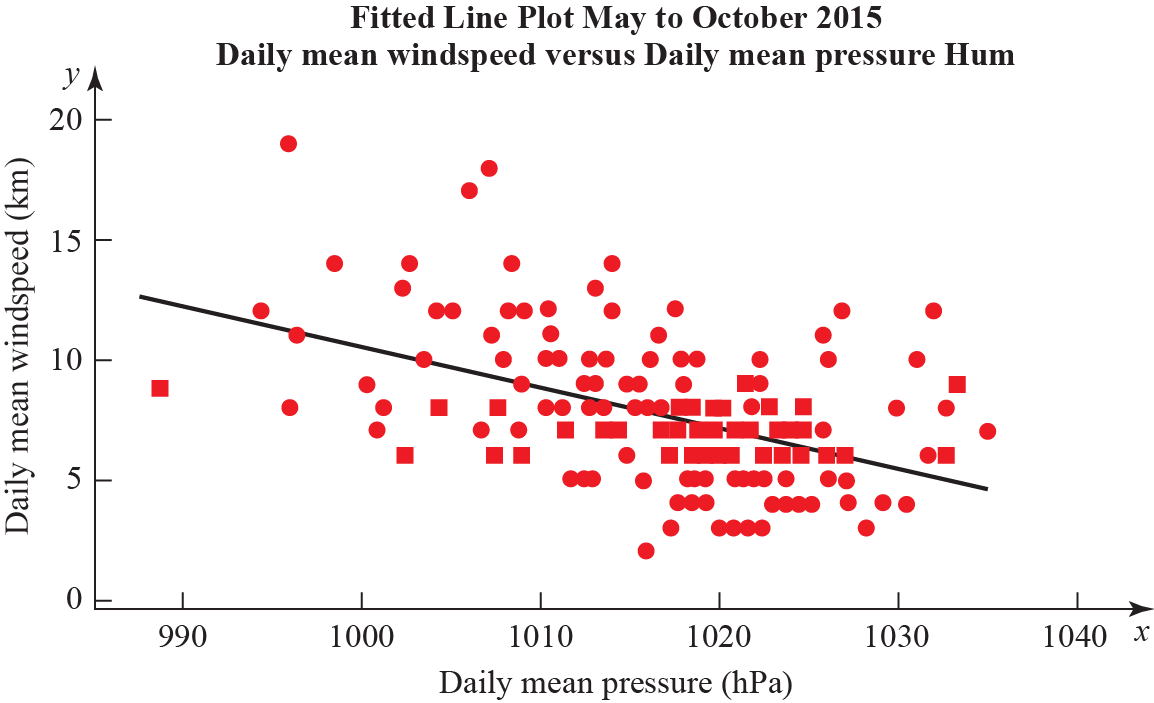 Figure 3Correlation coefficient.Daily mean winds and Daily mean pressure = −0.477 p-value < 0.001.Regression summary output for daily mean wind speed versus daily mean pressure.(a)	State what is measured by the product moment correlation coefficient.	(1)(b)	Comment on the correlation between the two variables.	(1)(c)	Give an interpretation of the correlation between the two variables.	(1)(d)	Test at 5% significance level whether or not the product moment correlation coefficient for the population is less than zero. State your hypotheses clearly.	(3)(e)	Write down the regression model for daily mean wind speed versus daily mean pressure.	(2)(f)	Interpret the gradient of the line of regression stated in part e.	(1)(g)	The regression model (equation of regression) was used to predict the daily mean wind speed of 11.15 knots for a daily mean pressure of 995 hPa. Comment on the accuracy of this prediction.	(1)3.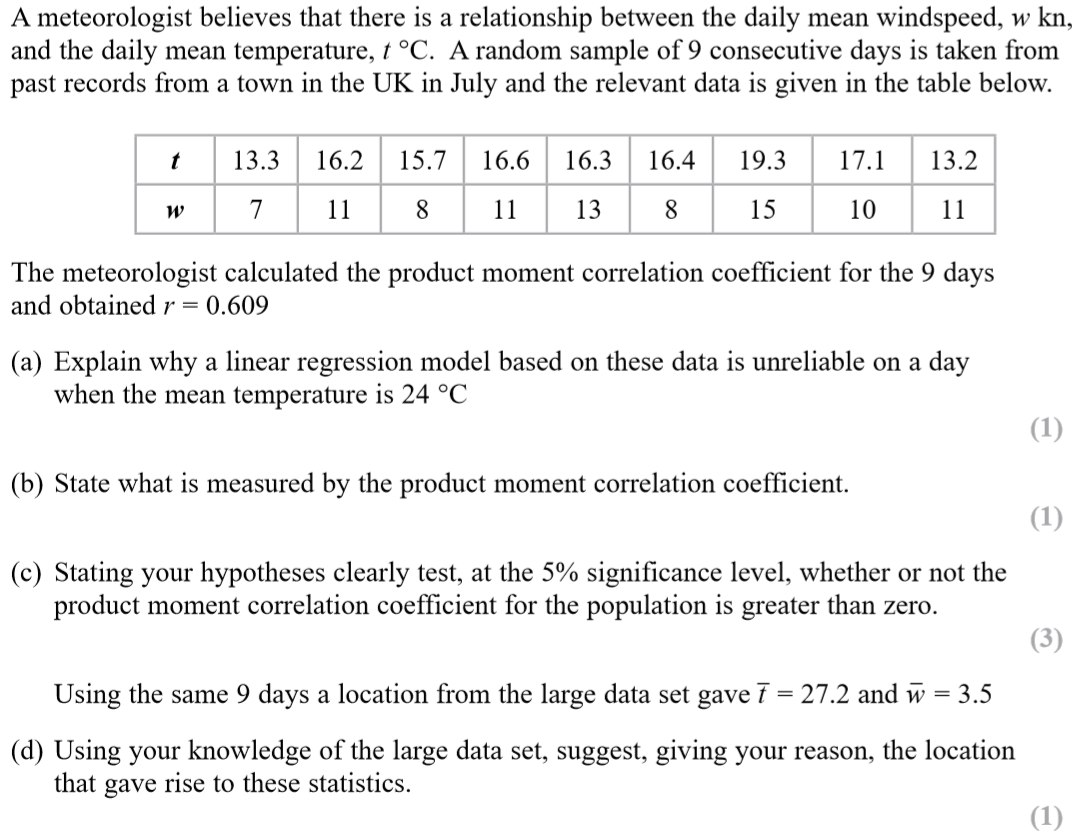 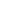 Solutions    ( 1.   2.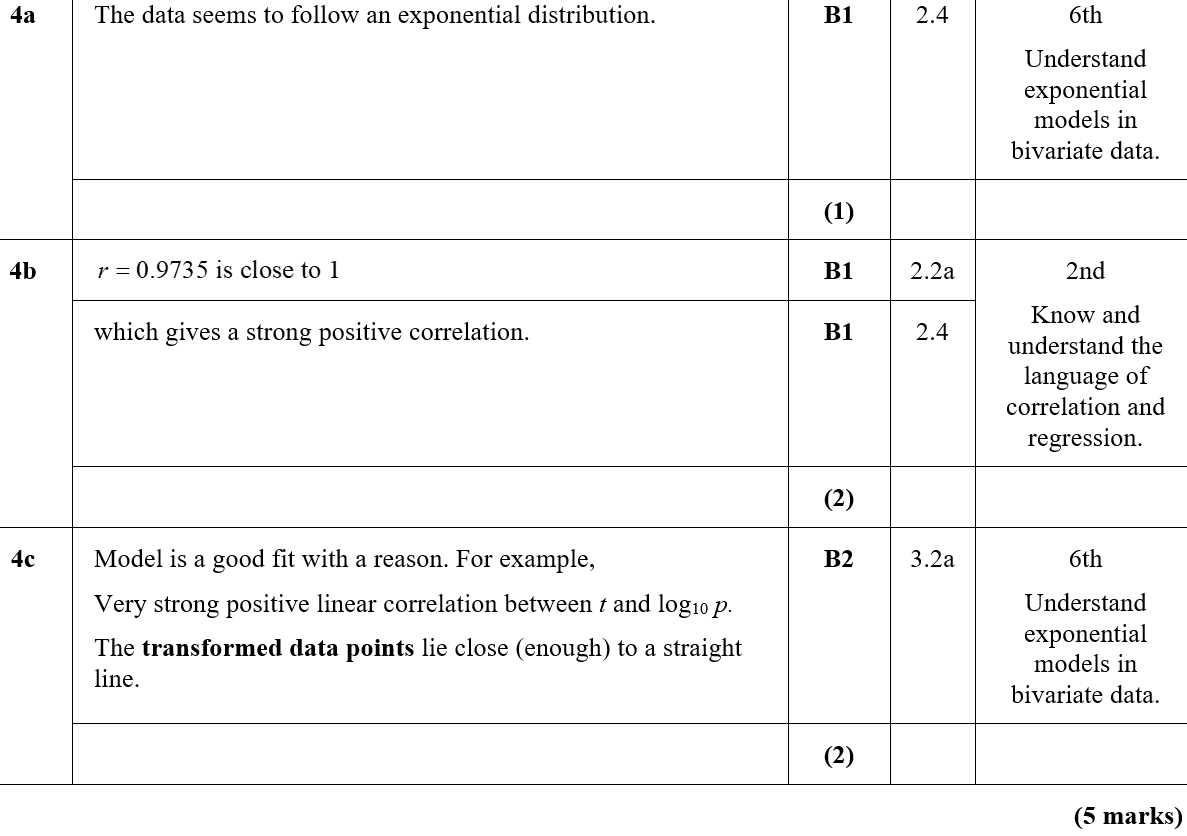 3. 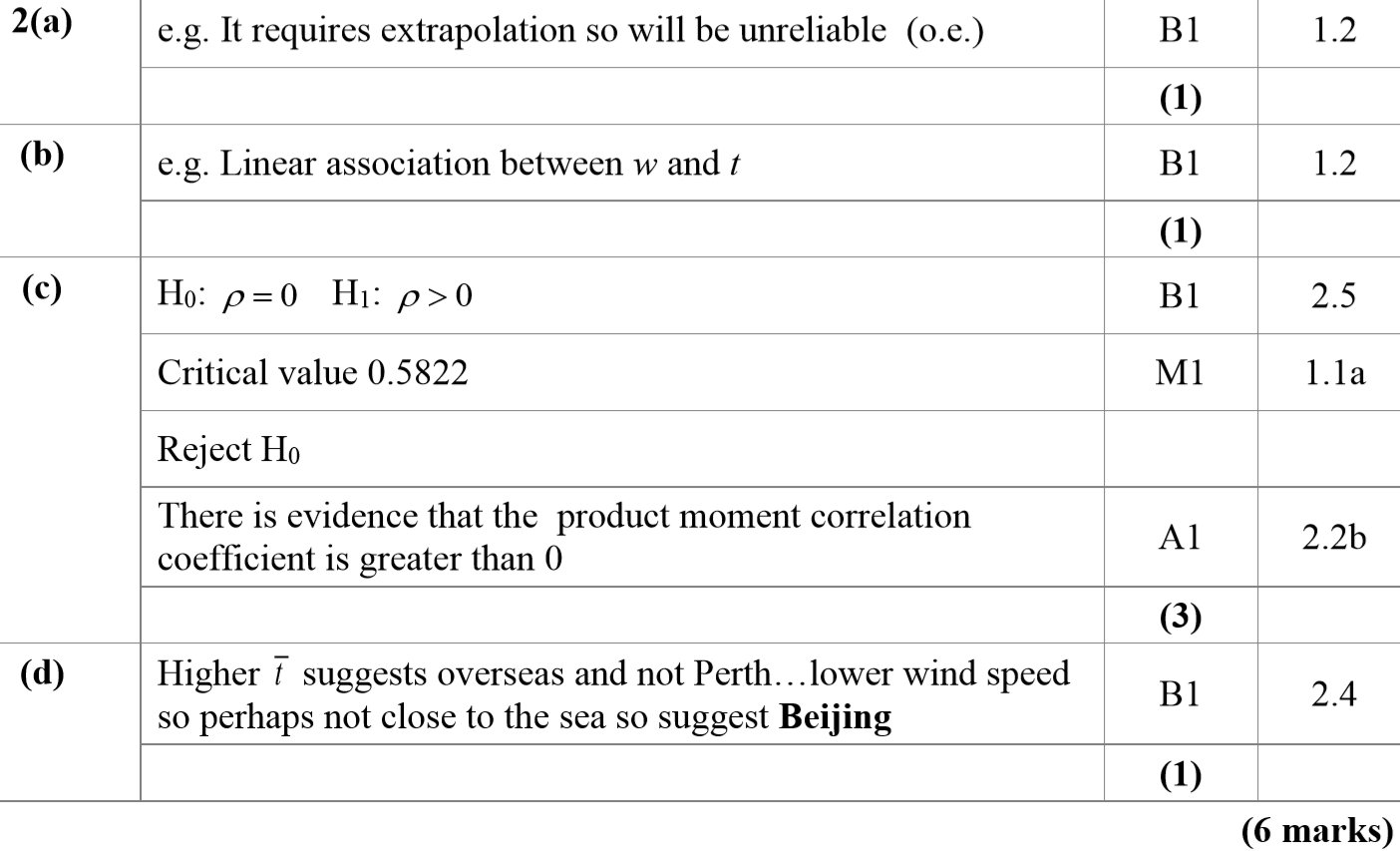 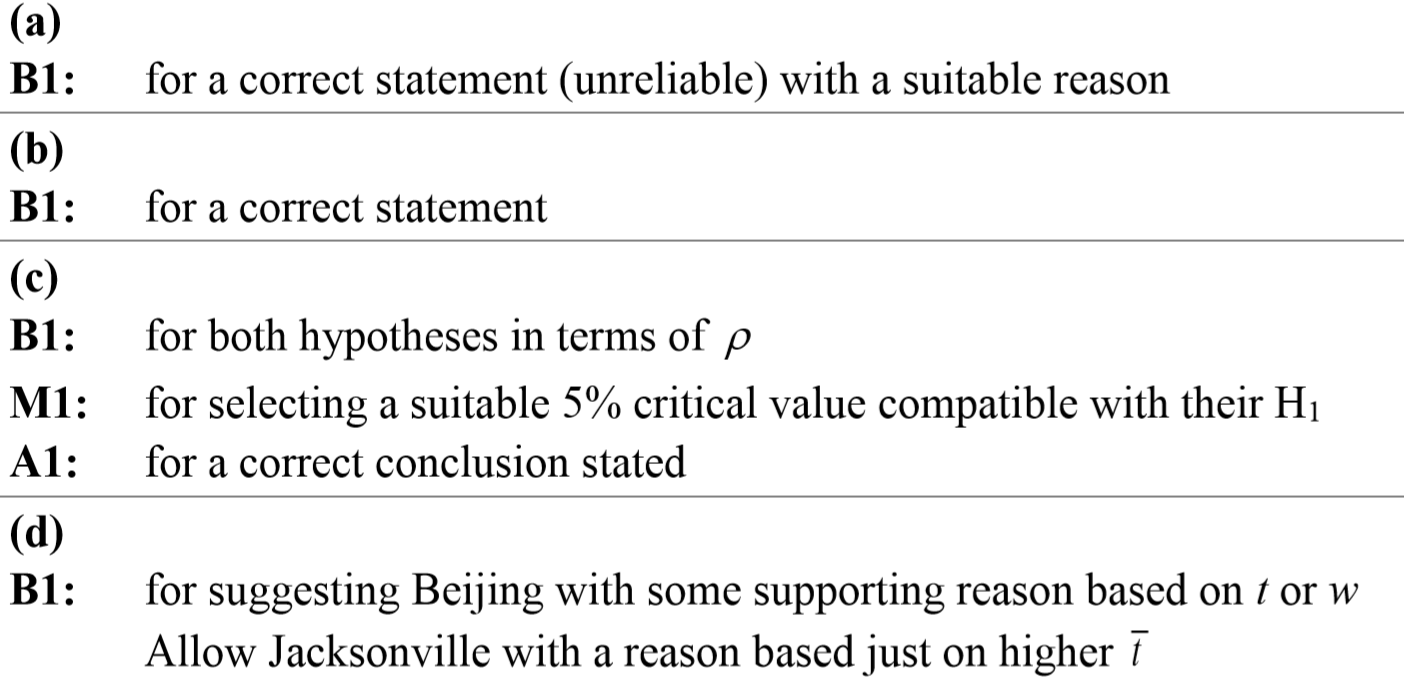 CoefficientsLower 95%Upper 95%Intercept180.00133.5424226.4128Daily Mean Pressure (hPa)Gradient−0.1694−0.21512−0.12377G4SchemeMarksAOsPearson Progression Step and Progress descriptoraLinear association between two variables.B11.22ndKnow and understand the language of correlation and regression.a(1)bNegative correlation.B11.22ndKnow and understand the language of correlation and regression.b(1)cAs daily mean pressure increases (rises) daily mean wind speed  decreases (falls) in Hurn May to October in 2015.orAs daily mean pressure decreases (falls) daily mean wind speed  increases (rises) in Hurn May to October in 2015.B13.25thInterpret the PPMC as a measure of correlation.c(1)dH0 :  = 0, H1 :  < 0p-value < 0.05There is evidence to reject H0.There is (strong) evidence of negative correlation between the daily mean wind speed and daily mean pressure.B1M1A12.51.1b2.2b6thCarry out a hypothesis test for zero correlation.d(3)eDaily mean wind speed = 180 − 0.170 × daily mean pressure.B21.1b4thUse the principles of bivariate data analysis in the context of the large data set.e(2)fThe regression model suggests for every hPa increase in daily mean pressure the daily mean wind speed decreases by 0.1694 knots.orThe regression model suggests for every hPa decrease in daily mean pressure the daily mean wind speed increases by 0.1694 knots.B13.24thUse the principles of bivariate data analysis in the context of the large data set.f(1)gSensible comment. For example,Not very accurate as very few or no pointsNot very accurate as near the bottom range for  the data.B13.5b4thMake predictions using the regression line within the range of the data.g(1)(10 marks)(10 marks)(10 marks)(10 marks)(10 marks)NoteseB1 y = 180.0 − 0.1694x unless x and y are defined.NoteseB1 y = 180.0 − 0.1694x unless x and y are defined.NoteseB1 y = 180.0 − 0.1694x unless x and y are defined.NoteseB1 y = 180.0 − 0.1694x unless x and y are defined.NoteseB1 y = 180.0 − 0.1694x unless x and y are defined.